Format aanvraag Digitale versnelling huisartsenzorgVersie 1, september 2020Invulinstructie: vul elk vakje in. De hulpvragen kunt u verwijderen.Algemene gegevensBeschrijving van de regioVisie en ambitiesGlobale omschrijvingDoelstellingResultatenBeoogde effectenAanpassing werkprocessen en/of bestaande ICT-ondersteuningKnelpunten en risico’sProjectorganisatiePlanningVoortgangPubliekssamenvattingOndertekening bestuurlijk verantwoordelijkenVoorstel in één overzicht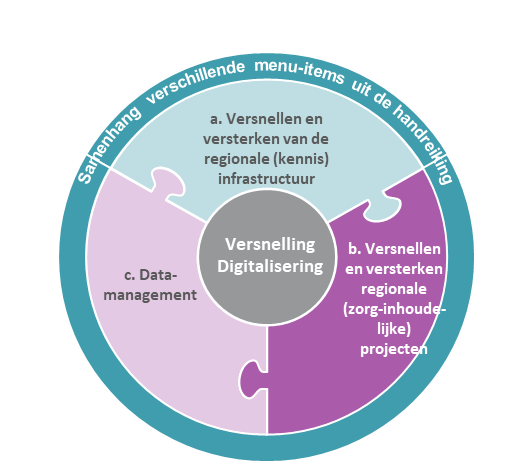 BegrotingNaam en contactgegevens aanvrager?Namens wie wordt deze aanvraag ingediend? (denk aan: samenwerkingsverband, geografische afbakening, ..). Hoe groot is het draagvlak voor dit initiatief?Vanuit welke visie en ambities bij de huisartsen voor de langere termijn wordt deze aanvraag opgesteld? Vanuit welke visie en ambities in de regio voor de langere termijn wordt deze aanvraag opgesteld? Welke oplossing(en) wordt met wie uitgevoerd en geïmplementeerd? Welke patiëntendoelgroep is betrokken? Welke andere zorgaanbieders en eventuele ICT-leveranciers zijn betrokken?Wat wordt concreet beoogd met het voorstel en de daarin benoemde initiatieven?Wat wordt er concreet opgeleverd? (maak hierbij gebruik van de driedeling uit de Menukaart in de Handreiking InEen/LHV/ZN): Versnellen en versterken van de regionale infrastructuurVersnellen en versterken van regionale (zorginhoudelijke) projecten DatamanagementOpmerking: het zou kunnen zijn dat u vindt dat andere onderwerpen relevant zijn bv. vanuit de regionale situatie of zorgverzekeraar. Geef dat aan.Beoogde effecten / baten: Wat zijn de beoogde effecten / baten bijvoorbeeld op o.a. kwaliteit van leven patiënt, zorggebruik, werkdruk huisartsen, medewerkerstevredenheid, financiën? Probeer de baten zoveel als mogelijk te kwantificeren. Mocht dat niet mogelijk beschrijf deze kwalitatief.Welke aanpassingen zijn er nodig in de werkprocessen en/of de bestaande ICT-ondersteuning? Ligt de behoefte aan aanpassing van werkprocessen en/of bestaande ondersteuning op regionaal niveau en/of in de huisartsenpraktijk?​Welke knelpunten en risico’s zijn vooraf al te benoemen en hoe worden deze aangepakt?Wie nemen deel aan het project/realisatieteam (naam, functie, fte)? Hoe participeren patiënten eventueel? Hoe worden huisartsen en/of samenwerkingspartners betrokken (incl. eventuele ICT-leveranciers)?Hoe ziet de globale planning eruit? Welke mijlpalen zijn er? Welke doorlooptijd wordt gehanteerd?Met wie wordt op welk moment de voortgang gedeeld? Op welke momenten wordt de zorgverzekeraar bijgepraat over de voortgang?Omschrijf in max. 500 woorden de kern van het voorstel ter inspiratie voor het gesprek met de zorgverzekeraar, voor de regio en collega-huisartsen in Nederland.Datum:Plaats:Naam:    Totaal aantal patiënten in de regio # …………………………… # ……………………………   Aanvraag ICT-geldenTotaal a. Versnellen en versterken van de regionale (kennis) infrastructuur €                              -    b. Versnellen en versterken regionale (zorginhoudelijke) projecten €                              -    c. Datamanagement €                              -   Overig: het zou kunnen zijn dat u vindt dat andere onderwerpen relevant zijn bv. vanuit de regionale situatie of zorgverzekeraar. Geef dat hier aan (incl. budget). €                              -   Gevraagde ICT-gelden totaal €                              -     ICT-gelden per jaar202020212022 a. Versnellen en versterken van de regionale (kennis) infrastructuur €                              -    €                              -    €                              -    b. Versnellen en versterken regionale (zorginhoudelijke) projecten €                              -    €                              -    €                              -    c. Datamanagement €                              -    €                              -    €                              -   Overig: het zou kunnen zijn dat u vindt dat andere onderwerpen relevant zijn bv. vanuit de regionale situatie of zorgverzekeraar. Geef dat hier aan (incl. budget). €                              -    €                              -    €                              -   Gevraagde ICT-gelden totaal per jaar €                              -    €                              -    €                              -   